Sosiaali- ja terveysalan perustutkinto, lähihoitajaHyvinvoinnin ja toimintakyvyn edistäminen,30 osp

Voimassa 1.8.2018 alkaen.Arviointikriteerit / Hyvinvoinnin ja toimintakyvyn edistäminenOpiskelija työskentelee lähihoitajan työtä ohjaavien säädösten ja ohjeiden mukaan.Opiskelija suunnittelee työtäänOpiskelija toimii vuorovaikutuksessa asiakkaan kanssaOpiskelija käyttää asiakkaan toimintakykyä edistävää ja voimavaralähtöistä työotettaOpiskelija motivoi asiakasta terveyttä ja hyvinvointia edistävään omahoitoon ja ehkäisemään riskejä.Opiskelija ohjaa asiakasta toiminnallisuuteen.7. Opiskelija käyttää alan työmenetelmiä, -välineitä ja materiaaleja asiakkaan perushoidossa ja huolenpidossa, saattohoidossa ja lääkehoidossa.8. Opiskelija antaa tietoa palveluista9.Opiskelija ohjaa apuvälineiden ja hyvinvointia tukevan teknologian käytössä ja huollossa10.Opiskelija ylläpitää turvallisuutta, työkykyään ja työhyvinvointiaan.11.Opiskelija kehittää toimintaansa ja perustelee ratkaisujaan ammatillisella tiedolla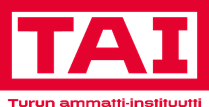 TYYDYTTÄVÄ T1 (T2)HYVÄ H3 (H4)KIITETTÄVÄ (K5)Opiskelija Opiskelija Opiskelija noudattaa sosiaali- ja terveysalan säädöksiä, säännöksiä, määräyksiä ja eettisiä periaatteita toistuvissa tilanteissatoimii kestävän kehityksen periaatteiden mukaisestinoudattaa sosiaali- ja terveysalan säädöksiä, säännöksiä, määräyksiä ja eettisiä periaatteita muuttuvissa tilanteissatoimii kestävän kehityksen periaatteiden mukaisesti ja perustelee toimintaansanoudattaa sosiaali- ja terveysalan säädöksiä, säännöksiä, määräyksiä ja eettisiä periaatteita perustellen niillä ratkaisujaantoimii kestävän kehityksen periaatteiden mukaisesti, perustelee toimintaansa ja tekee kehittämisehdotuksia.TYYDYTTÄVÄ T1 (T2)HYVÄ H3 (H4)KIITETTÄVÄ (K5)Opiskelija Opiskelija Opiskelija Suunnitelmallinen työskentelysuunnittelee ja asettaa tarvelähtöisesti tavoitteita työlleen yhdessä joidenkin asiakkaiden kanssatekee työtä asiakaslähtöisesti joidenkin asiakkaiden kanssasuunnittelee päivittäiset työtehtävänsä työryhmän jäsenenäsuunnittelee ja asettaa tavoitteita työlleen asiakkaan tarpeet ja kulttuurin huomioiden yhdessä asiakkaan kanssatekee työtä asiakas- ja kulttuurilähtöisestisuunnittelee päivittäiset työtehtävänsä ottaen huomioon työpaikan viikoittaiset suunnitelmattoimii moniammatillisen työryhmän jäsenenä lähihoitajan vastuualueellaasettaa tavoitteita työlleen yhdessä asiakkaiden kanssa tarve- ja kulttuurilähtöisesti ja suunnittelee työtään sen pohjaltaesittää vaihtoehtoisia toimintatapoja ja tekee työtä asiakaslähtöisesti perustellen toimintaansasuunnittelee päivittäiset ja viikoittaiset työtehtävänsä ja ottaa huomioon työpaikan muut toiminnan suunnitelmattoimii moniammatillisen työryhmän jäsenenä lähihoitajan vastuualueella.Asiakaslähtöisen suunnitelman laatiminenosallistuu asiakkaalle tehtävän terveyttä ja hyvinvointia edistävän suunnitelman laatimiseen yhdessä asiakkaan ja läheistensä kanssatoteuttaa suunnitelmaa yhdessä työryhmän kanssalaatii asiakkaalle terveyttä ja hyvinvointia edistävän suunnitelman yhdessä asiakkaan ja läheistensä kanssa käyttäen suomalaista hoitotyön luokitustatoteuttaa ja arvioi suunnitelmaa yhdessä työryhmän kanssalaatii asiakkaalle terveyttä ja hyvinvointia edistävän suunnitelman yhdessä asiakkaan ja hänen läheistensä kanssa käyttäen suomalaista hoitotyön luokitustatoteuttaa ja arvioi asiakkaalle tehtävää suunnitelmaa käyttäen suomalaista hoitotyön luokitusta neuvotellen yhdessä asiakkaan sekä hänen verkostonsa sekä muiden ammattiryhmien kanssa suunnitelmaa laatiessaan.Omavalvonnan toteuttaminenperehtyy työpaikan eri omavalvontasuunnitelmiin ja toteuttaa yksikön omavalvontaa osana työryhmäätyöskentelee omavalvontamääräysten mukaisestitoteuttaa yksikön omavalvontaa ja perehtyy työpaikan eri omavalvontasuunnitelmiintyöskentelee omavalvontamääräysten mukaisestitoteuttaa yksikön omavalvontaa ja perehtyy aktiivisesti työpaikan omavalvontasuunnitelmiin lähihoitajan työn näkökulmastatyöskentelee omavalvontamääräysten mukaisesti ja tekee kehittämisehdotuksia.TYYDYTTÄVÄ T1 (T2)HYVÄ H3 (H4)KIITETTÄVÄ (K5)Opiskelija Opiskelija Opiskelija toimii ammatillisesti vuorovaikutustilanteissa osana työryhmäähuomioi oman käyttäytymisensä vaikutukset vuorovaikutustilanteissaohjaa asiakasta toistuvissa päivittäisissä tilanteissa hyödyntäen selkokieltä ja puhetta tukevia ja korvaavia kommunikointikeinojakohtaa asiakkaan ja tämän lähiverkoston työryhmän jäsenenähuomioi asiakkaan eleet ja ilmeetkäyttää kosketusta vuorovaikutuksen tukenatoimii ammatillisesti vuorovaikutustilanteissahuomioi oman käyttäytymisensä vaikutukset vuorovaikutustilanteissaohjaa asiakasta hyödyntäen selkokieltä ja puhetta tukevia ja korvaavia kommunikointikeinojakohtaa asiakkaan, omaiset ja lähiverkoston välittävästihuomioi asiakkaan eleet ja ilmeetkäyttää kosketusta vuorovaikutuksen tukenatoimii ammatillisesti vaihtuvissa vuorovaikutustilanteissahuomioi oman käyttäytymisensä vaikutukset vuorovaikutustilanteissaohjaa asiakasta hyödyntäen selkokieltä ja puhetta tukevia ja korvaavia kommunikointikeinoja monipuolisesti eri tilanteissakohtaa asiakkaan, omaiset ja tämän lähiverkoston välittävästi huomioiden muuttuvat tilanteethuomioi asiakkaan eleet ja ilmeetkäyttää kosketusta vuorovaikutuksen tukena..TYYDYTTÄVÄ T1 (T2)HYVÄ H3 (H4)KIITETTÄVÄ (K5)Opiskelija Opiskelija Opiskelija arvioi asiakkaan voimavarat hyödyntäen havainnointia ja asiakkaan sekä omaisten haastatteluakäyttää asiakkaan toimintakykyä tukevaa ja voimavaralähtöistä työotettakuulee asiakkaan mielipiteitä ja toiveita tukien työryhmän jäsenenä asiakkaan osallisuutta ja elämän merkityksellisyyttäarvioi asiakkaan voimavarat hyödyntäen havainnointia sekä asiakkaan ja omaisten haastatteluakäyttää suunnitelmallisesti ja edistäen asiakkaan toimintakykyä tukevaa ja voimavaralähtöistä työotettakuulee asiakkaan mielipiteitä ja toiveita tukien asiakkaan osallisuutta ja elämän merkityksellisyyttäarvioi asiakkaan voimavarat hyödyntäen havainnointia sekä asiakkaan ja omaisten haastatteluakäyttää suunnitelmallisesti, tavoitteellisesti ja joustavasti asiakkaan toimintakykyä edistävää voimavaralähtöistä työotettakuulee asiakkaan mielipiteitä ja toiveita tukien monipuolisesti asiakkaan osallisuutta ja elämän merkityksellisyyttähuomioi asiakkaan läheiset ja sosiaalisen hyvinvoinnin verkostot.TYYDYTTÄVÄ T1 (T2)HYVÄ H3 (H4)KIITETTÄVÄ (K5)Opiskelija Opiskelija Opiskelija motivoi asiakasta terveyttä ja hyvinvointia edistävään omahoitoontunnistaa perhe- ja lähisuhdeväkivallan uhkan ja kaltoinkohtelun ja toimii tilanteissa työpaikalla sovitulla tavallaselvittää ja ehkäisee kansanterveydellisiä riskejä ja tapaturmia työryhmän jäsenenäedistää tuttujen asiakkaiden fyysistä ja psyykkistä terveyttä sekä turvallisuutta ja hyvinvointiamotivoi asiakasta terveyttä ja hyvinvointia edistävään omahoitoon sekä elämäntapamuutoksiintunnistaa perhe- ja lähisuhdeväkivallan uhkan ja kaltoinkohtelun ja tuo sen tiedoksi työryhmälletunnistaa ja ehkäisee kansanterveydellisiä riskejä ja tapaturmiaedistää erilaisten ja eri-ikäisten asiakkaiden fyysistä ja psyykkistä terveyttä sekä turvallisuutta ja hyvinvointiamotivoi itsenäisesti asiakasta terveyttä ja hyvinvointia edistävään omahoitoon sekä elämäntapamuutoksiinedistää monipuolisesti erilaisten ja eri-ikäisten asiakkaiden fyysistä ja psyykkistä terveyttä sekä turvallisuutta ja hyvinvointia muuttuvissa tilanteissatunnistaa perhe- ja lähisuhdeväkivallan uhkan ja kaltoinkohtelun ja ottaa sen puheeksi työryhmässätunnistaa, ehkäisee ja ohjaa asiakasta välttämään kansanterveydellisiä riskejä ja tapaturmiaTarjoaa asiakkaalle mahdollisuuksia selviytyä päivittäisissä toiminnoissa hyödyntäen asiakkaan omaa verkostoa ja ympäristön tarjoamia mahdollisuuksia.TYYDYTTÄVÄ T1 (T2)HYVÄ H3 (H4)KIITETTÄVÄ (K5)Opiskelija Opiskelija Opiskelija ohjaa ja kannustaa asiakasta toiminnallisuuteen päivittäisissä toiminnoissamahdollistaa asiakkaalle soveltuvan liikunnan ja ulkoiluntarjoaa asiakkaalle toimintaa käyttäen eri toiminnallisia menetelmiähuomioi asiakkaan mielenkiinnon kohteet ohjatessaan asiakasta sosiaaliseen toimintaan sekä tarjoaa uusia osallistumisen mahdollisuuksiaohjaa ja kannustaa asiakasta toiminnallisuuteen sekä tukee osallisuuttaohjaa asiakkaalle soveltuvaa liikuntaa ja mahdollistaa ulkoilun osana hoitoa ja huolenpitoatarjoaa aktiivisesti asiakkaalle toimintaa käyttäen eri toiminnallisia menetelmiähuomioi asiakkaan mielenkiinnon kohteet ohjatessaan asiakasta sosiaaliseen toimintaan sekä tarjoaa uusia osallistumisen mahdollisuuksiaohjaa ja kannustaa asiakasta monipuolisesti toiminnallisuuteen ja tukee osallisuutta huomioiden läheiset ja muun verkostontarjoaa asiakkaalle aktiivisesti mahdollisuuksia soveltuvaan liikuntaan ja ulkoiluun ja toteuttaa niitä osana hoitoa ja huolenpitoatarjoaa asiakkaalle aktiivisesti ja luovasti toimintaa käyttäen eri toiminnallisia menetelmiähuomioi asiakkaan mielenkiinnon kohteet ohjatessaan asiakasta sosiaaliseen toimintaan sekä tarjoaa uusia osallistumisen mahdollisuuksia..TYYDYTTÄVÄ T1 (T2)HYVÄ H3 (H4)KIITETTÄVÄ (K5)Opiskelija Opiskelija Opiskelija Asiakkaan perushoito ja huolenpitototeuttaa perushoitoa ja huolenpitoa asiakas- ja tarvelähtöisestisoveltaa työssään näyttöön perustuvia käytäntöjänoudattaa aseptisen työskentelyn periaatteitatuntee terveen ihmisen rakenteen ja toiminnan sekä perusliikkumisen avustamisen periaatteettuntee sairauksien aiheuttamat muutokset elimistön normaalissa rakenteessa ja toiminnassatarkkailee työryhmän jäsenenä asiakkaan elintoimintoja ja toimintakykyä, kirjaa havaintojaan sekä tiedottaa niistä sovitulla tavallatoteuttaa muisti-, pitkäaikais- ja kansansairauksia sairastavien perushoitoa ja edistää toimintakykyisyyttä työryhmän ohjeiden mukaantoteuttaa suun terveyden edistämistä ja suun perushoitoatoteuttaa jalkojen perushoitoatoteuttaa mielenterveys- ja päihdesairauksia sairastavien hoitoa ja edistää toimintakykyisyyttä työryhmän ohjeiden mukaantoteuttaa kivunhoitoa käyttäen erilaisia kivunlievitysmenetelmiä työryhmän jäsenenätoteuttaa perushoitoa ja huolenpitoa asiakas- ja tarvelähtöisestisoveltaa työssään näyttöön perustuvia käytäntöjänoudattaa aseptisen työskentelyn periaatteitatuntee terveen ihmisen rakenteen ja toiminnan sekä perusliikkumisen avustamisen periaatteettuntee sairauksien aiheuttamat muutokset elimistön normaalissa rakenteessa ja toiminnassatarkkailee asiakkaan elintoimintoja ja oireita sekä toimintakykyä, kirjaa havaintojaan sekä tiedottaa niistätoteuttaa muisti-, pitkäaikais- ja kansansairauksia sairastavien perushoitoa ja edistää toimintakykyisyyttä tavoitteellisesti ja oma-aloitteisestitoteuttaa mielenterveys- ja päihdesairauksia sairastavien hoitoa ja edistää toimintakykyisyyttä tavoitteellisesti ja oma-aloitteisestitoteuttaa suun terveyden edistämistä ja suun perushoitoa sekä tunnistaa suun perushoidon haasteitatoteuttaa jalkojen perushoitoa ja tunnistaa jalkojen hoidon haasteitatarkkailee asiakkaan kipua ja toteuttaa kivunhoitoa käyttäen erilaisia kivunlievitysmenetelmiätoteuttaa perushoitoa ja huolenpitoa asiakas- ja tarvelähtöisesti moniammatillisena yhteistyönäsoveltaa työssään näyttöön perustuvia käytäntöjänoudattaa aseptisen työskentelyn periaatteitatuntee terveen ihmisen rakenteen ja toiminnan sekä perusliikkumisen avustamisen periaatteettuntee sairauksien aiheuttamat muutokset elimistön normaalissa rakenteessa ja toiminnassatarkkailee asiakkaan elintoimintoja, oireita ja toimintakykyä, kirjaa havaintojaan sekä tiedottaa niistä ja toimii itsenäisesti muuttuvissa tilanteissatoteuttaa oma-aloitteisesti ja asiakaslähtöisesti muisti-, pitkäaikais- ja kansansairauksia sairastavien perushoitoa, edistää toimintakykyisyyttä ja arvioi käyttämiään työmenetelmiätoteuttaa oma-aloitteisesti ja asiakaslähtöisesti mielenterveys- ja päihdesairauksia sairastavien hoitoa ja edistää toimintakykyisyyttä verkoston huomioidentoteuttaa yksilöllistä suun terveyden edistämistä ja perushoitoa, tunnistaa suun perushoidon haasteita sekä tekee yhteistyötä asiantuntijoiden kanssatoteuttaa yksilöllistä jalkojen perushoitoa, tunnistaa jalkojen hoidon haasteita sekä tekee yhteistyötä asiantuntijoiden kanssatarkkailee asiakkaan kipua ja toteuttaa kivunhoitoa käyttäen erilaisia kivunlievitysmenetelmiä huomioiden muutokset asiakkaan tilassa ja toimintakyvyssä.Päivittäisissä toiminnoissa ohjaaminentukee, ohjaa ja motivoi asiakkaita selviytymään päivittäisissä toiminnoissa voimavaralähtöisesti toistuvissa työtilanteissahavaitsee joitakin asiakkaan sosiaalisen tuen tarpeita tai ongelmia ja tiedottaa havainnoistaan työryhmällehuomioi asiakkaan seksuaali- ja lisääntymisterveydenhuomioi asiakkaan seksuaalisen suuntautumisen moninaisuuden osana työryhmäähuomioi asiakkaan kulttuurin osana työryhmäähuomioi asiakkaan unen ja levon tarpeentukee, ohjaa ja motivoi asiakkaita selviytymään päivittäisissä toiminnoissa voimavaralähtöisestitunnistaa sosiaalisia ongelmia ja hyvinvoinnin tilaa sekä ottaa ne huomioon työryhmän ohjeiden mukaanhuomioi asiakkaan seksuaali- ja lisääntymisterveydenhuomioi asiakkaan seksuaalisen suuntautumisen moninaisuudenhuomioi asiakkaan kulttuurinhuomioi asiakkaan unen ja levon tarpeen ja tarjoaa joitain keinoja unen ja levon puutteisiintukee, ohjaa ja motivoi asiakkaita selviytymään päivittäisissä toiminnoissa voimavaralähtöisesti vaihtuvissa tilanteissa. Selvittää asiakkaan toimintakykyä tukien asiakkaan sosiaalisia verkostoja, hyvinvoinnin tilaa, tuen tarpeita ja ongelmiaohjaa asiakasta hakemaan apuahuomioi yksilöllisesti asiakkaan seksuaali- ja lisääntymisterveydenhuomioi asiakkaan seksuaalisen suuntautumisen moninaisuudenhuomioi asiakkaan kulttuurin ja toteuttaa perushoitoa kulttuurin mukaisesti vaihtuvissa tilanteissahuomioi asiakkaan unen ja levon tarpeen ja tarjoaa erilaisia hoidon vaihtoehtoja unen ja levon puutteisiin ja ymmärtää unen ja levon merkityksen asiakkaan toimintakykyyn ja hyvinvointiin.Saattohoidossa toimiminenhyödyntää työssään tietoa saattohoidosta ja kuolevan potilaan hoidostahuomioi asiakkaan ja omaiset saattohoidossaosallistuu työryhmän jäsenenä saattohoitoon ja kuolevan potilaan hoitoonperustelee ratkaisujaan tiedolla kuolevan potilaan hoidostahuomioi asiakkaan kulttuurin ja omaiset saattohoidossaosallistuu työryhmän jäsenenä saattohoitoon ja kuolevan potilaan hoitoonperustelee monipuolisesti ratkaisujaan kuolevan potilaan hoidostahuomioi asiakkaan kulttuurin ja omaiset saattohoidossaosallistuu työryhmän jäsenenä saattohoitoon ja kuolevan potilaan hoitoonLääkehoidon toteuttaminentoimii oman vastuualueensa mukaisesti sekä turvallisesti yksikön ja asiakkaan lääkehoitosuunnitelmaa noudattaentietää yleisimpien lääketietokantojen toimintaperiaatteet ja hyödyntää niitä työssään työryhmän kanssatunnistaa asiakkaan lääkehoidon tarpeen ja tarkistaa asiakkaan lääkityslistan ajantasaisuuden ja selvittää mahdolliset riskitiedot kuten lääkeaineallergiat osana työryhmääkäsittelee ja annostelee lääkkeet aseptisesti, virheettömästi ja turvallisestitekee virheettömästi annoslaskut sekä yksikönmuunnoksetantaa lääkkeet luonnollista tietä injektiona ihon alle ja lihakseen sekä hengityksen kautta ohjeiden mukaantarkkailee tavallisimpien muisti-, pitkäaikais- ja kansansairauksissa, mielenterveys- ja päihdesairauksissa käytettävien lääkkeiden vaikutuksia, yhteisvaikutuksia, monilääkityksiä ja tunnistaa yleisimpiä haitta- ja sivuvaikutuksia sekä huomioi mahdollisia lääkkeiden väärinkäytön ilmiöitä ja tiedottaa niistä työryhmässäohjaa asiakasta työyksikön ohjeiden mukaisesti sähköisen lääkemääräyksen tulkinnassa ja voimassaoloajassa, lääkkeiden käytössä, säilyttämisessä, hävittämisessä sekä tietää tavallisimpien muisti-, pitkäaikais- ja kansansairauksien sekä mielenterveys- ja päihdesairauksien lääkehoidontietää työyksikön lääkityspoikkeamien raportointimenetelmäntoimii oman vastuualueensa mukaisesti sekä turvallisesti yksikön ja asiakkaan lääkehoitosuunnitelmaa noudattaentietää yleisimpien lääketietokantojen toimintaperiaatteet ja hyödyntää niitä työssäänkäsittelee ja annostelee lääkkeet aseptisesti, virheettömästi ja turvallisestitekee virheettömästi annoslaskut sekä yksikönmuunnoksettunnistaa asiakkaan lääkehoidon tarpeen ja muutostarpeen, tarkistaa asiakkaan lääkityslistan ajantasaisuuden ja selvittää mahdolliset riskitiedot kuten lääkeaineallergiatantaa lääkkeet luonnollista tietä, injektiona ihon alle ja lihakseen ja hengitettynä ohjeiden mukaantietää ja tarkkailee tavallisimpien muisti-, pitkäaikais- ja kansansairauksissa sekä mielenterveys- ja päihdesairauksissa käytettävien lääkkeiden vaikutuksia, yhteisvaikutuksia ja monilääkityksiä, tunnistaa yleisimpiä haitta- ja sivuvaikutuksia sekä huomioi mahdollisia lääkkeiden väärinkäytön ilmiöitä ja tiedottaa niistä työryhmässäohjaa asiakasta ja hänen lähiverkostoaan työyksikön ohjeiden mukaisesti sähköisen lääkemääräyksen tulkinnassa ja voimassaoloajassa, lääkkeiden käytössä, säilyttämisessä ja hävittämisessä sekä hallitsee tavallisimpien muisti-, pitkäaikais- ja kansansairauksien sekä mielenterveys- ja päihdesairauksien lääkehoidontietää työyksikön lääkityspoikkeamien raportointimenetelmän ja toimii ohjeiden mukaisesti sekä ilmoittaa lääkityspoikkeamastatoimii oman vastuualueensa mukaisesti sekä turvallisesti yksikön ja asiakkaan lääkehoitosuunnitelmaa noudattaentietää yleisimpien lääketietokantojen toimintaperiaatteet ja hyödyntää niitä aktiivisesti työssäänkäsittelee ja annostelee lääkkeet aseptisesti, virheettömästi ja turvallisestitekee virheettömästi annoslaskut sekä yksikönmuunnoksettunnistaa asiakkaan lääkehoidon tarpeen ja muutostarpeen, tarkistaa asiakkaan lääkityslistan ajantasaisuuden ja selvittää mahdolliset riskitiedot kuten lääkeaineallergiatantaa lääkkeet luonnollista tietä, injektiona ihon alle ja lihakseen ja hengitettynä ohjeiden ja tilanteen mukaisestitietää, tarkkailee ja perustelee tavallisimpien muisti-, pitkäaikais- ja kansansairauksissa sekä mielenterveys- ja päihdesairauksissa käytettävien lääkkeiden vaikutuksia, yhteisvaikutuksia ja monilääkityksiä ja tunnistaa yleisimpiä haitta- ja sivuvaikutuksia sekä huomioi mahdollisia lääkkeiden väärinkäytön ilmiöitä ja tiedottaa niistä työryhmässä sekä ehkäisee niitäohjaa aktiivisesti asiakasta ja hänen lähiverkostoaan työyksikön ohjeiden mukaisesti sähköisen lääkemääräyksen tulkinnassa, voimassaoloajassa, lääkkeiden käytössä, säilyttämisessä ja hävittämisessä sekä hallitsee tavallisimpien muisti-, pitkäaikais- ja kansansairauksien sekä mielenterveys- ja päihdesairauksien lääkehoidontietää työyksikön lääkityspoikkeamien raportointimenetelmän ja toimii ohjeiden mukaisesti ja ilmoittaa lääkityspoikkeamasta.Asiakkaan ravitsemuksessa ja ruoan hankinnassa ohjaaminenarvioi ja huomioi asiakkaan ravitsemustarpeen ja ruokatilanteen sekä suun terveydenhuomioi ravitsemussuositukset ja erityisruokavaliot sekä uskonnolliset ja eettiset ruokavaliot sekä suun terveyden ohjatessaan asiakasta ravitsemuksessatoteuttaa asiakkaan ravitsemushoitoaarvioi ja huomioi kokonaisvaltaisesti asiakkaan ravitsemuksen tarpeen ja ruokatilanteen sekä suun terveydenmotivoi ja ohjaa asiakasta ravitsemuksessa huomioiden ravitsemussuositukset ja erityisruokavaliot, uskonnolliset ja eettiset ruokavaliot sekä suun terveydentoteuttaa asiakkaan ravitsemushoitoahuomioi esteettisyyden ravitsemuksessaarvioi ja huomioi kokonaisvaltaisesti asiakkaan ravitsemuksen tarpeen ja suun terveyden sekä varmistaa ruoan saannin moniammatillisena yhteistyönämotivoi ja ohjaa monipuolisesti asiakasta ravitsemuksessa huomioiden ravitsemussuositukset ja erityisruokavaliot, uskonnolliset ja eettiset ruokavaliot sekä suun terveydentoteuttaa asiakkaan ravitsemushoitoahuomioi monipuolisesti esteettisyyden ravitsemuksessa.TYYDYTTÄVÄ T1 (T2)HYVÄ H3 (H4)KIITETTÄVÄ (K5)Opiskelija Opiskelija Opiskelija antaa asiakkaalle ja lähiverkostolle tietoa sosiaali- ja terveysalan palveluista ja etuuksista työryhmän kanssatuntee palveluohjauksen prosessin ja antaa asiakkaalle ja lähiverkostolle tietoa sosiaali- ja terveysalan palveluista ja etuuksistatuo esille joitain asiakasta vahvistavia palveluita ja vaihtoehtojatukee asiakasta ja tämä lähiverkostoa päätöksenteossatuntee palveluohjauksen prosessin ja antaa asiakkaalle ja lähiverkostolle monipuolista tietoa sosiaali- ja terveysalan palveluista ja etuuksistaohjaa asiakasta tarvittavien palveluiden piiriin huomioiden asiakkaan ja lähiverkoston tarpeet ja perustelee toimintaansatuo esille erilaisia asiakasta vahvistavia palveluita ja tarjoaa vaihtoehtoja asiakkaalle ja tämän lähiverkostolletukee asiakasta ja hänen lähiverkostoaan päätöksenteossa.TYYDYTTÄVÄ T1 (T2)HYVÄ H3 (H4)KIITETTÄVÄ (K5)Opiskelija Opiskelija Opiskelija hyödyntää hyvinvointia sekä toimintakykyä tukevaa teknologiaa ja apuvälineitäohjaa apuvälineiden käytössäohjaa ja käyttää asiakkaan liikkumisen ja siirtymisen apuvälineitä turvallisestiohjaa hyvinvointia sekä toimintakykyä tukevan teknologian käytössä ja huollossa ja hyödyntää hyvinvointiteknologian mahdollisuuksia työssäänohjaa apuvälineiden käytössä ja huollossaohjaa ja käyttää asiakkaan liikkumisen ja siirtymisen apuvälineitä turvallisestiohjaa monipuolisesti hyvinvointia ja toimintakykyä tukevan teknologian käytössäkartoittaa asiakkaan apuvälinetarpeen ja hyödyntää apuvälineiden ja hyvinvointiteknologian jakelukanaviaohjaa monipuolisesti apuvälineiden käytössä ja huollossa ja ehkäisee toiminnallaan laitteisiin liittyvien vaaratilanteiden syntymistäohjaa ja käyttää asiakkaan liikkumisen ja siirtymisen apuvälineitä turvallisesti.TYYDYTTÄVÄ T1 (T2)HYVÄ H3 (H4)KIITETTÄVÄ (K5)Opiskelija Opiskelija Opiskelija noudattaa työhyvinvointi- ja työturvallisuusohjeita sekä -määräyksiätuntee työpaikan turvallisuussuunnitelmantuntee vaaratilanteiden ilmoittamisen käytännöt ja toimii osana työryhmää tilanteen edellyttämällä tavallaylläpitää työkykyään ja työssä jaksamistaanhyödyntää terveysliikuntaa sekä ehkäisee työtapaturmiatyöskentelee turvallisesti soveltaen työryhmän jäsenenä ergonomian ja työturvallisuuden periaatteita ja ehkäisten työstä aiheutuvia tapaturmia ja haittojaarvioi ja huomioi työskentelyssään hoitotyön fyysiset ja psyykkiset kuormitustekijätymmärtää ergonomian ja asiakkaan toimintakyvyn ylläpitämisen merkityksen tuki- ja liikuntaelinongelmien ennaltaehkäisyssä ja hoidon laadussaarvioi asiakkaan toimintakyvyn ja valitsee hänen toimintakykyään tukevan auttamistavan ja apuvälineennoudattaa työhyvinvointi- ja työturvallisuusohjeita sekä -määräyksiä ja torjuu työn aiheuttamia haittojatuntee työpaikan turvallisuussuunnitelmantuntee vaaratilanteiden ilmoittamisen käytännöt ja toimii tilanteen edellyttämällä tavallaylläpitää työkykyään ja työssä jaksamistaanhyödyntää terveysliikuntaa sekä ehkäisee työtapaturmiatyöskentelee turvallisesti soveltaen työryhmän jäsenenä ergonomian ja työturvallisuuden periaatteita ja ehkäisten työstä aiheutuvia tapaturmia ja haittojaarvioi ja huomioi työskentelyssään hoitotyön fyysiset ja psyykkiset kuormitustekijät ja ennaltaehkäisee niitäymmärtää ergonomian ja asiakkaan toimintakyvyn ylläpitämisen merkityksen tuki- ja liikuntaelinongelmien ennaltaehkäisyssä ja hoidon laadussa ja perustelee toimintaansaarvioi asiakkaan toimintakyvyn ja valitsee hänen toimintakykyään tukevan auttamistavan ja apuvälineennoudattaa työhyvinvointi- ja työturvallisuusohjeita sekä -määräyksiä ehkäisten työn aiheuttamia riskitekijöitätuntee työpaikan turvallisuussuunnitelmantuntee vaaratilanteiden ilmoittamisen käytännöt ja toimii tilanteen edellyttämällä tavalla perustellen toimintaansaylläpitää työkykyään ja työssä jaksamistaanhyödyntää terveysliikuntaa sekä ehkäisee työtapaturmiatyöskentelee turvallisesti soveltaen työryhmän jäsenenä ergonomian ja työturvallisuuden periaatteita ja ehkäisten työstä aiheutuvia tapaturmia ja haittojaarvioi ja huomioi työskentelyssään hoitotyön fyysiset ja psyykkiset kuormitustekijät ja ennaltaehkäisee niitä ja perustelee toimintaansaymmärtää ergonomian ja asiakkaan toimintakyvyn ylläpitämisen merkityksen tuki- ja liikuntaelinongelmien ennaltaehkäisyssä ja hoidon laadussa ja perustelee monipuolisesti toimintaansaarvioi asiakkaan toimintakyvyn ja valitsee hänen toimintakykyään tukevan auttamistavan ja apuvälineen.Asiakasturvallisuuden huomioon ottaminenhuomioi potilasasiakirjojen käsittelyyn liittyvän tietoturvan ja salassapidontoimii aseptisen työskentelyn periaatteiden mukaanhuomioi tartuntatautien torjuntatyön säädökset ja estää toiminnallaan tartuntojen leviämisenkäyttää turvallisesti apuvälineitä avustustilanteissatoimii työryhmän jäsenenä asiakkaan hoidossa huomioiden myös haasteellisesti käyttäytyvän asiakkaanhuomioi potilasasiakirjojen käsittelyyn liittyvän tietoturvan ja toimii salassapito-ohjeiden mukaantoimii aseptisen työskentelyn periaatteiden mukaanhuomioi tartuntatautien torjuntatyön säädökset ja estää toiminnallaan tartuntojen leviämisenkäyttää turvallisesti ja sujuvasti apuvälineitä avustustilanteissakohtaa haasteellisesti käyttäytyvän asiakkaan ja huomioi työpaikan turvallisuuskäytännötkäsittelee potilasasiakirjoja ohjeiden mukaan ja huomioi tietoturvan ja salassapidon sekä toimii salassapito-ohjeiden mukaantoimii aseptisen työskentelyn periaatteiden mukaanhuomioi tartuntatautien torjuntatyön säädökset ja estää toiminnallaan tartuntojen leviämisenkäyttää turvallisesti ja sujuvasti apuvälineitä avustustilanteissa sekä perustelee toimintaansaehkäisee haasteellisia tilanteita, kohtaa haasteellisesti käyttäytyvän asiakkaan ja soveltaa työpaikan turvallisuuskäytäntöjä.TYYDYTTÄVÄ T1 (T2)HYVÄ H3 (H4)KIITETTÄVÄ (K5)Opiskelija Opiskelija Opiskelija arvioi omaa toimintaansa ja ammatillista kehittymistään sekä muuttaa toimintaansa saamansa palautteen perusteellaylläpitää ja kehittää ammatin edellyttämiä tietoja ja taitojahyödyntää työssään näyttöön perustuvaa tietoa ja hakee tietoa työryhmän jäsenenä luotettavista lähteistätekee päätöksiä työryhmän kanssa lähihoitajan vastuualueellahavaitsee asiakkaan terveyden ja hyvinvoinnin edistämiseen liittyviä kehittämiskohteitaarvioi omaa toimintaansa ja ammatillista kehittymistään sekä antaa palautetta ja hyödyntää saamaansa palautettaylläpitää ja kehittää ammatin edellyttämiä tietoja ja taitojaperustelee työhönsä liittyviä ratkaisuja näyttöön perustuvalla tiedolla ja hakee tietoa luotettavista lähteistätekee itsenäisiä päätöksiä lähihoitajan vastuualueellatekee kehittämisehdotuksia asiakkaan terveyden ja hyvinvoinnin lisäämiseksiarvioi omaa toimintaansa ja ammatillista kehittymistään sekä antaa palautetta ja hyödyntää saamaansa palautetta monipuolisestiylläpitää ja kehittää ammatin edellyttämiä tietoja ja taitojaperustelee monipuolisesti työhönsä liittyviä ratkaisuja näyttöön perustuvalla tiedolla ja hakee tietoa luotettavista lähteistätekee itsenäisiä päätöksiä lähihoitajan vastuualueella yhteistyössä asiakkaan sekä tämän läheisten ja verkoston kanssatekee realistisia kehittämisehdotuksia asiakkaan terveyden ja hyvinvoinnin lisäämiseksi ja toimii aktiivisesti hyvinvointia edistäen.OPISKELIJAN ITSEARVIOINTITYÖPAIKKAOHJAAJAN ARVIONTI PERUSTELUINEENOpiskelija työskentelee lähihoitajan työtä ohjaavien säädösten ja ohjeiden mukaan.Opiskelija työskentelee lähihoitajan työtä ohjaavien säädösten ja ohjeiden mukaan.Opiskelija suunnittelee työtäänOpiskelija suunnittelee työtäänOpiskelija toimii vuorovaikutuksessa asiakkaan kanssaOpiskelija toimii vuorovaikutuksessa asiakkaan kanssaOpiskelija käyttää asiakkaan toimintakykyä edistävää ja voimavaralähtöistä työotettaOpiskelija käyttää asiakkaan toimintakykyä edistävää ja voimavaralähtöistä työotettaOpiskelija motivoi asiakasta terveyttä ja hyvinvointia edistävään omahoitoon ja ehkäisemään riskejäOpiskelija motivoi asiakasta terveyttä ja hyvinvointia edistävään omahoitoon ja ehkäisemään riskejäOpiskelija ohjaa asiakasta toiminnallisuuteen.Opiskelija ohjaa asiakasta toiminnallisuuteen.Opiskelija käyttää alan työmenetelmiä, -välineitä ja materiaaleja asiakkaan perushoidossa ja huolenpidossa, saattohoidossa ja lääkehoidossa.Opiskelija käyttää alan työmenetelmiä, -välineitä ja materiaaleja asiakkaan perushoidossa ja huolenpidossa, saattohoidossa ja lääkehoidossa.Opiskelija antaa tietoa palveluistaOpiskelija antaa tietoa palveluistaOpiskelija ohjaa apuvälineiden ja hyvinvointia tukevan teknologian käytössä ja huollossaOpiskelija ohjaa apuvälineiden ja hyvinvointia tukevan teknologian käytössä ja huollossaOpiskelija ylläpitää turvallisuutta, työkykyään ja työhyvinvointiaan.Opiskelija ylläpitää turvallisuutta, työkykyään ja työhyvinvointiaan.Opiskelija kehittää toimintaansa ja perustelee ratkaisujaan ammatillisella tiedollaOpiskelija kehittää toimintaansa ja perustelee ratkaisujaan ammatillisella tiedollaNÄYTÖN ARVIOINTILOMAKE, yhteenvetosivu Sosiaali- ja terveysalan perustutkinto, lähihoitaja
TUTKINNON OSA: Hyvinvoinnin ja toimintakyvyn edistäminen,30 ospNÄYTÖN ARVIOINTILOMAKE, yhteenvetosivu Sosiaali- ja terveysalan perustutkinto, lähihoitaja
TUTKINNON OSA: Hyvinvoinnin ja toimintakyvyn edistäminen,30 ospOpiskelija ja ryhmätunnus:   Opiskelija ja ryhmätunnus:   Opiskelija ja ryhmätunnus:   Rikostaustaote tarkistettu / opettaja:
Työskenneltäessa alle 18v. kanssa.Rikostaustaote tarkistettu / opettaja:
Työskenneltäessa alle 18v. kanssa.Työssäoppiminen hyväksytty / työpaikkaohjaaja:Näyttöpaikka:Näyttöpaikka:Näyttöpaikka:Näytön ajankohta:Näytön ajankohta:Näytön ajankohta:Työpaikkaohjaaja:Työpaikkaohjaaja:Työpaikkaohjaaja:Opettaja:Opettaja:Opettaja:T1T2H3H4K5HYL.NÄYTÖN ARVOSANAPerustelut arvosanalle:______________________________________________________________________________________________________________________________________________________________________________________________________________________________________________________________________________________________________________________________________________________________________________________________________________________________________________________________________________________________________________________________________________________________________________________________________________________________________________________________________________________________________________________________________________________________________________________________________________________________________________________________________________________________________________________________________________________________________________________________________________________________________________________________________________________________________________________________________________________________________________________________________________________________________________________________________________________________________________________________________________________________________________________________________________________________________________________________________________________________________________________________________________________________________________________________________________________________________________________________________________________________________________________________________________________________________________________________________________________________________________________________________________________________________________________________________________________________________________________________________________________________Opiskelijalla on 14vrk aikaa pyytää kirjallisesti arvioinnin tarkistamista ohjaavalta opettajalta.Paikka ja aika:Allekirjoitukset:Opiskelija (tiedoksi saaneena)                   Työpaikkaohjaaja                         Opettaja